Информационное письмо
АНС «СибАК» приглашает Вас принять участие в LXII МЕЖДУНАРОДНОЙ ЗАОЧНОЙ НАУЧНО-ПРАКТИЧЕСКОЙ КОНФЕРЕНЦИИ  «Вопросы современной юриспруденции» 
(22 июня 2016, г. Новосибирск, Россия.)
Принимаются к публикации статьи: докторантов, аспирантов, соискателей, научных работников, преподавателей вузов и специалистов в области инноваций.Публикация сборника производится через 10 дней после окончания приема статей.Сборник конференции включен в систему Российского индекса научного цитирования (РИНЦ). Статьи, принятые к публикации, размещаются в полнотекстовом формате на сайтах научных электронных библиотек: 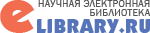 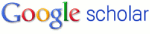 По итогам конференции лучшие авторы будут награждены дипломами лауреатов конференции и получат возможность бесплатно опубликовать одну статью в научном журнале «Universum: экономика и юриспруденция». 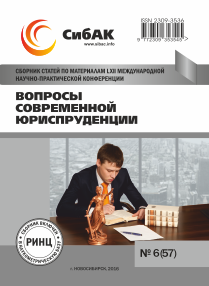 Требования к оформлению статьиМинимальный объем материалов для публикации — 5 страниц, шрифт TimesNewRoman, междустрочный интервал — 1.5 пт., кегль — 14, поля с каждой стороны листа по 2 смКонтрольные срокиСекции конференцииАдминистративное право и процессАктуальные вопросы противодействия общеуголовной преступностиАктуальные вопросы противодействия преступности в сфере экономикиАктуальные вопросы противодействия преступности, носящей коррупциогенный характерГражданский и арбитражный процессГражданское, жилищное и семейное правоЗемельное и экологическое правоИнформационное правоИстория государства и права России и зарубежных странКонституционное правоКонституционное правосудиеМеждународное правоМуниципальное правоПраво зарубежных странПравовые основы государственной и муниципальной службыПравоохранительные органыПредпринимательское право и правовые основы банкротстваПроблемы философии праваСравнительное конституционное правоСтраховое, медицинское, образовательное право и нотариатТеория государства и праваТрудовое право и право социального обеспеченияУголовное правоФинансовое право и финансовая политикаЮридическая психология.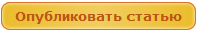 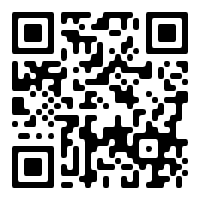 Прием статей и заявокДо22.06.2016 включительноПубликация на сайте сборника статей02.07.2016Рассылка печатного экземпляра сборника 07.07.2016